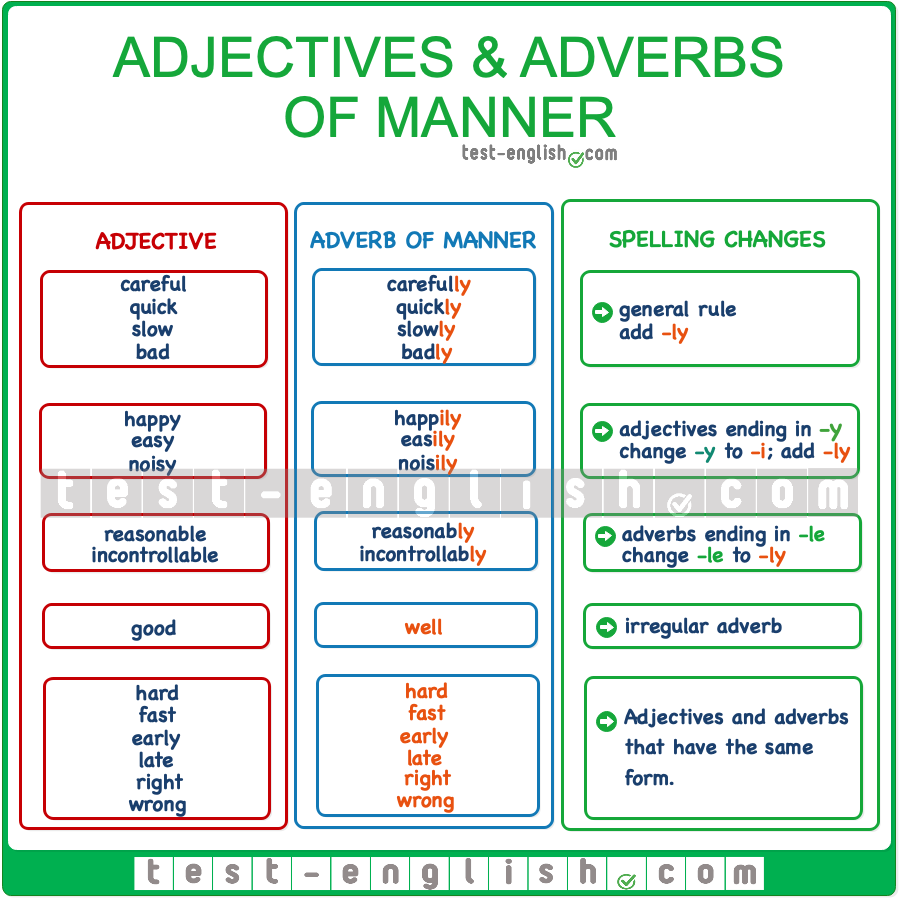 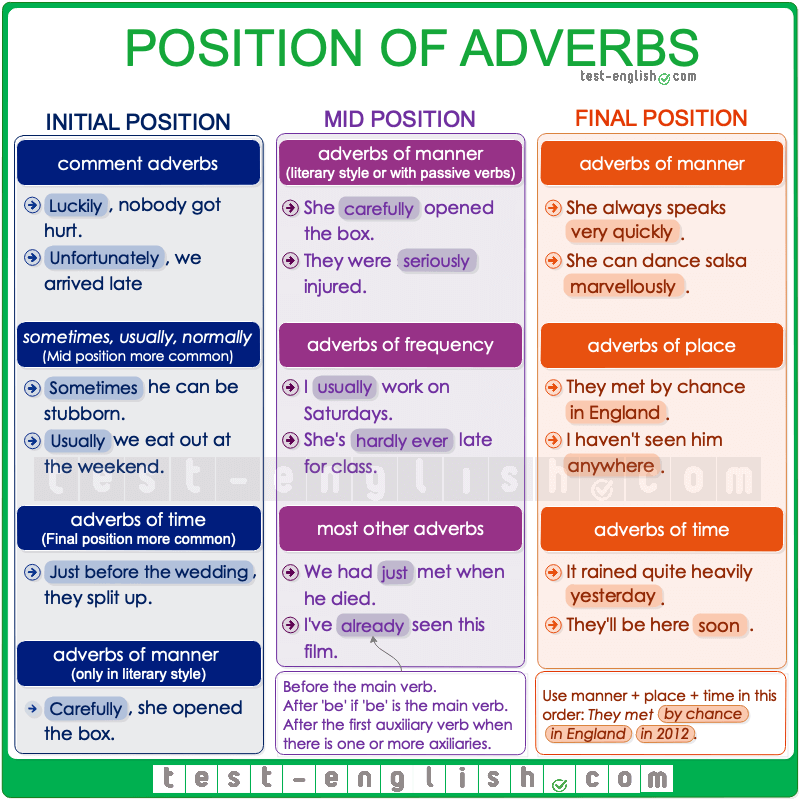 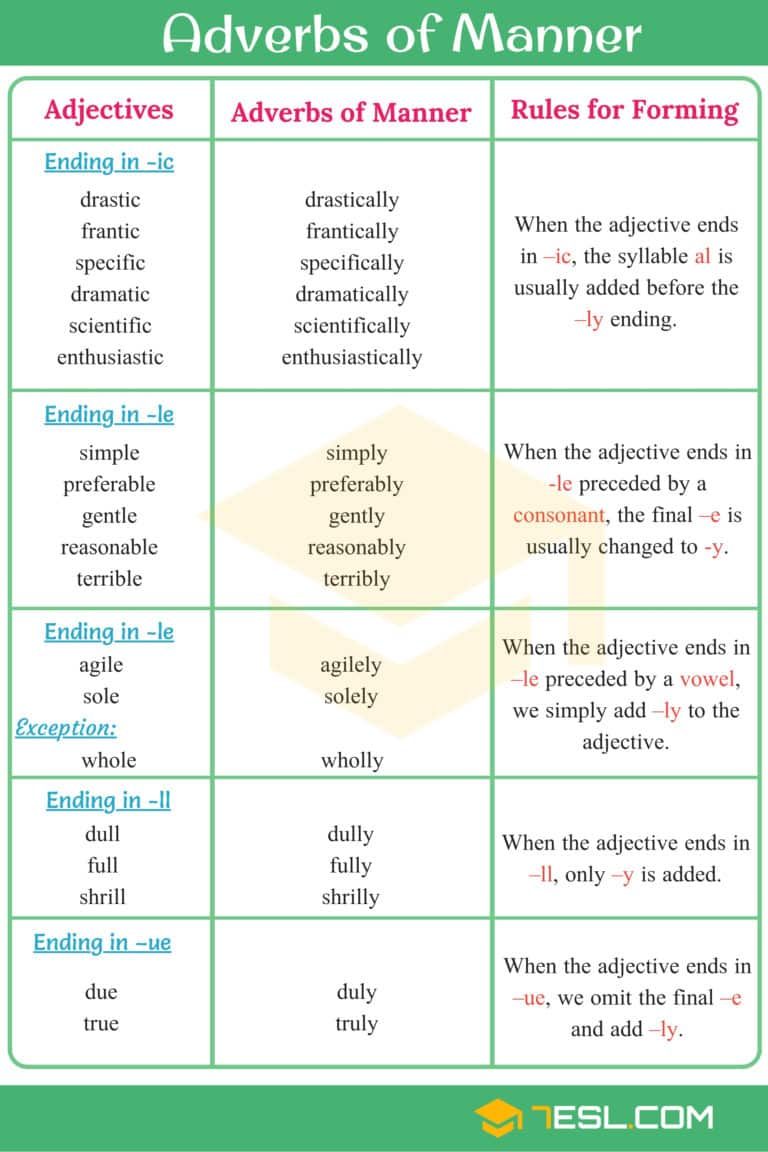 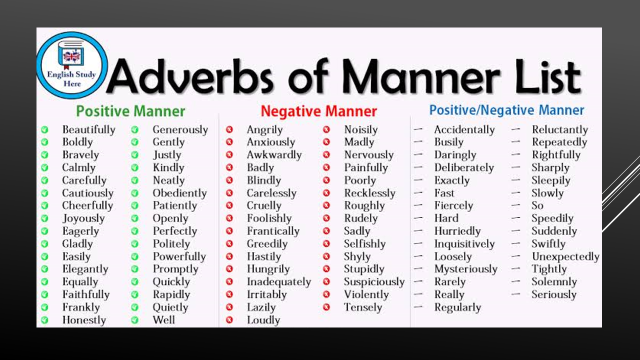 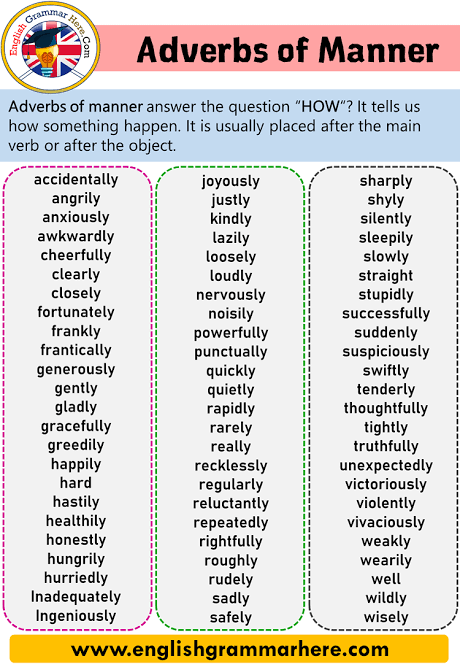 Homework: Answer the following exercises about the adverbs of manner.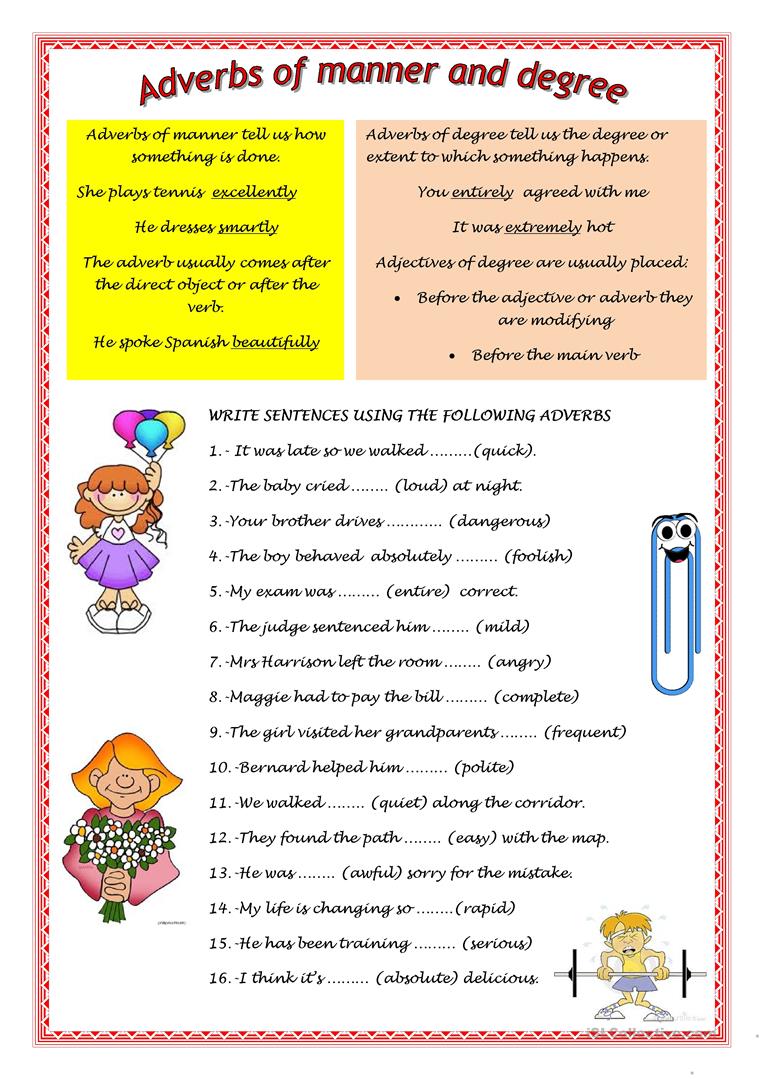 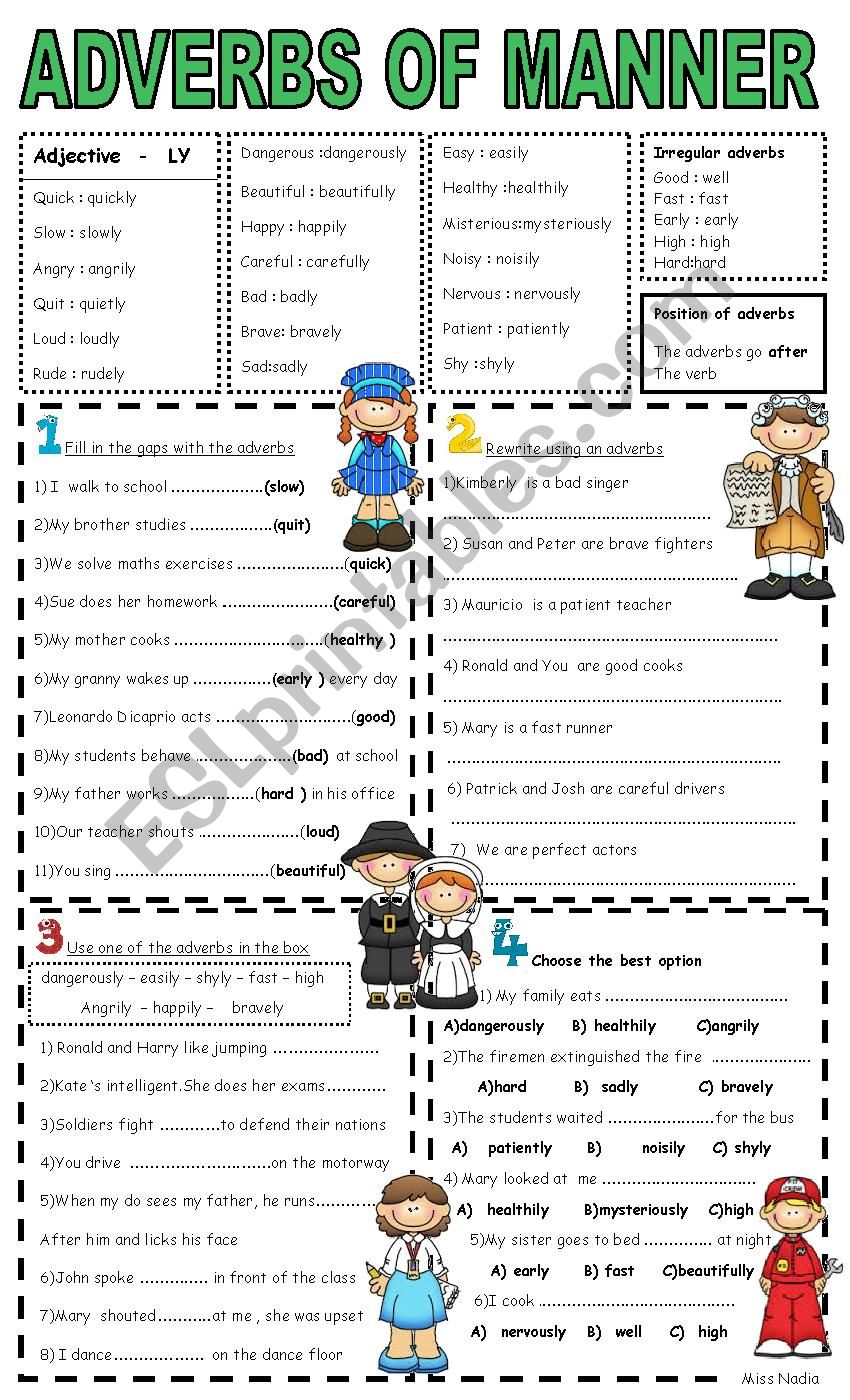 